De haven= Plaats aan het water waar schepen kunnen aanleggen.Aanleggen= het schip gaat aan de kade liggen. De kade= een stenen oever  waar schepen kunnen aanleggen.De oever= de waterkantDe tros= dikke kabel, die wordt gebruikt om schepen vast te leggen aan de kade.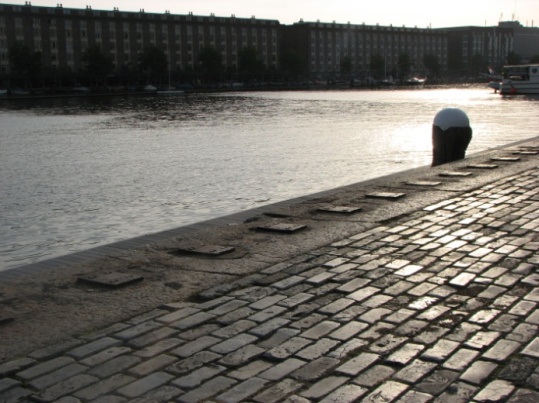 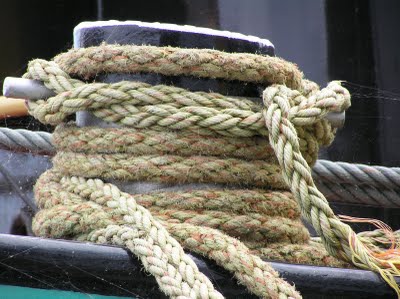 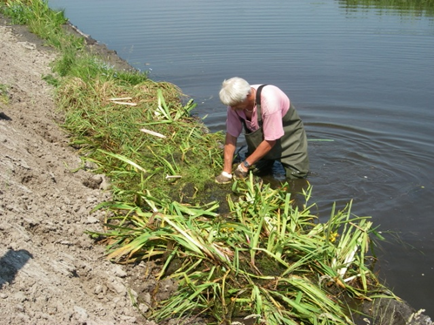 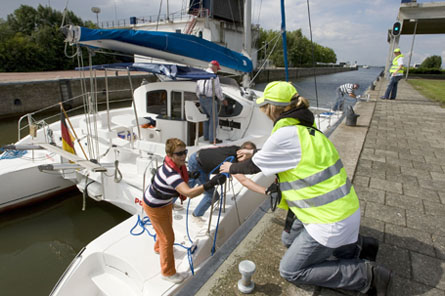 